During the period from 06/01/2017 to 06/30/2017 the Commission accepted applications to assign call signs to, or change the call signs of the following broadcast stations. Call Signs Reserved for Pending Sales Applicants New or Modified Call SignsPUBLIC NOTICE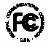 PUBLIC NOTICEReport No. 604Media Bureau Call Sign Actions07/07/2017Call SignServiceRequested ByCityStateFile-NumberFormer Call SignKEEDAMMIELKE BROADCASTING GROUPEUGENEORBAL-20170613AASKLZSKLXEFMEDUCATIONAL MEDIA FOUNDATIONCALHOUNLA20170607ABKKPDJWOEZFMSAGA QUAD STATES COMMUNICATIONS, LLCBURTONSCBALH-20170516ABMWALIWPAY-FMFMEDUCATIONAL MEDIA FOUNDATIONNEW BOSTONOH20170504AAHWNKERow NumberEffective DateCall SignServiceAssigned ToCityStateFile NumberFormer Call Sign106/01/2017KAYZ-LPFLNORTH SAN ANTONIO COMMUNITY RADIOSAN ANTONIOTX20131112AHONew206/01/2017KCJO-LDLDNEWS-PRESS TV, LLCSAINT JOSEPHMOKBJO-LD306/01/2017KMOW-LPFLMOBILE HISPANIC EDUCATION FAMILY FUNDATIONMOBILEAL20131114AOANew406/01/2017KNOF-LPFLNEW ORLEANS COMMUNITY RADIOMARREROLA20131112AGRNew506/01/2017KXNS-LPFLNORTH NASHVILLE COMMUNITY RADIONASHVILLETN20131112AHFNew606/01/2017KZLU-LPFLBATON ROUGE HISPANIC EDUCATION FAMILY FUNDATIONBATON ROUGELA20131114AQCNew706/02/2017KDCZFMTOWNSQUARE MEDIA ROCHESTER LICENSE, LLCST. CHARLESMNKDZZ806/02/2017WCLRFMEDUCATIONAL MEDIA FOUNDATIONBUTLERALWMLG906/02/2017WHCDFMEDUCATIONAL MEDIA FOUNDATIONARLINGTON HEIGHTSILWCLR1006/06/2017KQBH-LPFLBOYLE HEIGHTS ARTS CONSERVATORYLOS ANGELESCA20131114AWZNew1106/06/2017KSQIFMTOOL SHED PDXMADRASORKDOI1206/06/2017KTSNAMTOWNSHIP MEDIA, LLCAUSTINTX20170413ABFKTAE1306/08/2017WGSXFMHORIZON BROADCASTING COMPANY, LLCLYNN HAVENFLWBYW1406/08/2017WWVT-FMFMVIRGINIA TECH FOUNDATION, INC.FERRUMVAWFFC1506/09/2017KRDCAMABC RADIO LOS ANGELES ASSETS, LLCPASADENACAKDIS1606/11/2017WIBKAMIROQUOIS COUNTY BROADCASTING COMPANYWATSEKAILWGFA1706/12/2017WLEJAMFM RADIO LICENSES, LLCBELLAIREOHWOMP1806/13/2017WFFYFMSUN BROADCASTING INCSAN CARLOS PARKFLWLVO1906/13/2017WLVOFMEDUCATIONAL MEDIA FOUNDATIONHALIFAXPAWKHW2006/15/2017KTAEAMGENUINE AUSTIN RADIO, L.P.ELGINTXKLGO2106/16/2017KWCC-FMFMTHE COLORADO COLLEGEWOODLAND PARKCO20170330AACKILE-FM2206/16/2017WVIV-FMFMUNIVISION RADIO STATIONS GROUP, INC.LEMONTILWVIX2306/16/2017WVIXFMUNIVISION RADIO STATIONS GROUP, INC.HIGHLAND PARKILWVIV-FM2406/20/2017KDLZ-LPFLVERGE CENTER FOR THE ARTSSACRAMENTOCA20131114BXUNew2506/21/2017WMMZFMCOLUMBIA FM, INC.BERWICKPAWHLM-FM2606/23/2017KDEF-LPFLCALVARY CHAPEL OF ADELANTOADELANTOCAKPTG-LP2706/23/2017KQJKFMJACKSON HOLE MEDIA LLCSODA SPRINGSIDKITT2806/23/2017KTZB-LPFLMINISTERIOS CENTRO CHRISTIANO ZIONPASCOWA20131022ANYNew2906/23/2017WJXYAMCOLONIAL MEDIA AND ENTERTAINMENT, LLCATLANTIC BEACHSCWMIR3006/23/2017WMIRFMCOLONIAL RADIO GROUP, INC.CONWAYSCWJXY-FM3106/24/2017KWXZ-LPFLRAICES CULTURACOACHELLACA20131113BFNNew3206/26/2017KNIBFMKUSKOKWIM PUBLIC BROADCASTING CORPORATIONNIKOLAIAK20150421ABUNew3306/26/2017KWCZ-LDLDRON BEVINSSUNNYSIDE-GRANDVIEWWAK08LU-D3406/26/2017WFXWDTJOHN WAGNERGREENVILLEMSWXVT3506/26/2017WXNIFMRHODE ISLAND PUBLIC RADIO, INCORPORATEDNEWPORTRI20170104AATWUMD3606/26/2017WXVT-LDLDCALA BROADCAST PARTNERS LLCCLEVELANDMSWFXW-LD3706/28/2017WHVCFMCHRISTIAN MEDIA ASSOCIATES, INC.RHINEBECKNY20100226AFUNew3806/28/2017WRUE-LDLDSAGAMOREHILL OF SALISBURY LICENSES, LLCSALISBURYMDBAPDTL-20170511ABUW19DZ-D3906/29/2017KGKGAMHEADWATERS MEDIA, L.L.C.SALIDACOKVRH4006/29/2017KHCUFMHOUSTON CHRISTIAN BROADCASTERS, INC.CONCANTXKHJQ4106/29/2017KLECFMLIBERTAD EN CRISTO MINISTRIESLIBERALKSKYEH4206/30/2017KJOQAMTWIN PORTS RADIO, LLCDULUTHMN20170419AIGKQDS4306/30/2017KPTG-LPFLCALVARY CHAPEL VICTOR VALLEY D/B/A CALVARY CHAPEL ADELANTOADELANTOCA20131112ANINew4406/30/2017KSXM-LPFLSALEM PROGRESSIVE FILM SERIESSALEMOR20131115AAJNew-F C C-